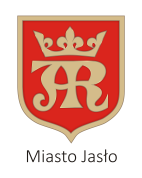 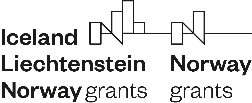 Projekt  „Jasło – moje miasto, mój dom”, finansowany ze środków Mechanizmu Finansowego EOG 2014-2021 i Norweskiego Mechanizmu Finansowego 2014 – 2021 oraz budżetu państwaRegulamin kursu Powtórka dla Ósmoklasisty – język polskiIPodstawowe informacje§ 1Kurs Powtórka dla Ósmoklasisty – język polski dla uczniów szkół podstawowych jest realizowany przez Miasto Jasło dla uczniów uczęszczających do klasy ósmej szkoły podstawowej zamieszkałych na terenie miasta Jasła.Kurs Powtórka dla Ósmoklasisty – język polski dla uczniów szkół podstawowych realizowany jest w ramach programu: „Jasło – Miasto Wiedzy” z projektu pn. „Jasło – moje miasto, mój dom” finansowanego ze środków Mechanizmu Finansowego EOG 2014-2021 i Norweskiego Mechanizmu Finansowego 2014-2021 oraz budżetu państwa. Instytucją prowadzącą kurs Powtórka dla Ósmoklasisty – język polski dla uczniów szkół podstawowych jest Miasto Jasło zwane dalej Organizatorem.Kurs Powtórka dla Ósmoklasisty – język polski organizowany jest z myślą o uczestnikach, którzy w maju 2024 r. przystąpią do egzaminu ósmoklasisty z języka polskiego. Program kursu obejmuje: omówienie arkusza egzaminacyjnego, naukę rozróżniania typów zadań i dostosowywania formy odpowiedzi, wskazanie istotnych rzeczy na które należy zwrócić uwagę przy rozwiązywaniu arkuszy, omówienie konstrukcji pytań i odpowiedzi w zadaniach, krótkiej odpowiedzi w zadaniach rozszerzonych, przekazanie informacji z biuletynu CKE istotnych dla ósmoklasisty.Zajęcia w ramach kursu Powtórka dla Ósmoklasisty – język polski dla uczniów szkół podstawowych odbywają się w terminie od 2.03.2024 r. do 20.04.2024 r. w soboty według przyjętego harmonogramu. Zajęcia realizowane są bez podziału na grupy. Maksymalna liczba uczestników kursu Powtórka dla Ósmoklasisty – język polski dla uczniów szkół podstawowych wynosi 20 osób. Przy czym Miasto Jasło zastrzega sobie możliwość zmiany liczby uczestników.Uczestnictwo w zajęciach jest bezpłatne.Zajęcia w ramach kursu Powtórka dla Ósmoklasisty – język polski dla uczniów szkół podstawowych prowadzone są w trybie stacjonarnym.IIZasady rekrutacji§ 2Rekrutacja na kurs Powtórka dla Ósmoklasisty – język polski dla uczniów szkół podstawowych  jest wyłącznie w Internecie.Aby zgłosić dziecko do uczestnictwa w kursie Powtórka dla Ósmoklasisty – język polski dla uczniów szkół podstawowych, należy poprawnie wypełnić formularz rejestracyjny dostępny na stronie www.genjaslo.pl. Formularz rejestracyjny będzie zawierał następujące pola:Nazwisko i imię dziecka;Datę urodzenia dziecka;Nazwisko i imię rodzica/opiekuna;Adres e-mail rodzica/opiekuna;Numer telefonu rodzica/opiekuna;Adres zamieszkania dziecka;Zgodę na przetwarzanie zawartych w formularzu danych osobowych rodzica/opiekuna i dziecka;Zgodę rodzica/opiekuna na wykorzystanie wizerunku dziecka w materiałach 
o charakterze informacyjnym, promocyjnym oraz na stronach internetowych (np. nagrania z zajęć, zdjęcia, reportaże, spoty filmowe);Zgodę rodzica/opiekuna na otrzymywanie informacji o działaniach w ramach realizacji kursu Powtórka dla Ósmoklasisty – język polski dla dzieci drogą elektroniczną na podany w formularzu adres mailowy;Oświadczenie o zapoznaniu się rodzica/opiekuna z treścią regulaminu kursu Powtórka dla Ósmoklasisty – język polski;Klauzula informacyjna RODO.Formularz rejestracyjny jest aktywny tylko w wyznaczonym przez Organizatora czasie.Rekrutacja na zajęcia w ramach kursu Powtórka dla Ósmoklasisty – język polski dla uczniów szkół podstawowych odbywa się w wyznaczonym przez Organizatora terminie. Informacja o dokładnym terminie zapisów publikowana jest na stronie internetowej Organizatora www.um.jaslo.pl oraz stronie internetowej Generatora Nauki GEN w Jaśle www.genjaslo.pl.Organizator zastrzega sobie prawo wydłużenia terminu przyjmowania zgłoszeń.§ 3Podstawowymi kryteriami rekrutacji jest poprawnie złożony formularz, wiek dziecka 
i adres zamieszkania. Uczestnik musi być mieszkańcem Jasła. Jeżeli liczba zgłoszeń przekroczy ustalony limit miejsc, pod uwagę będzie brana kolejność poprawnie złożonych zgłoszeń.Gdy maksymalna liczba uczestników nie zostanie osiągnięta, Miasto Jasło zastrzega sobie możliwość ogłoszenia w dowolnym czasie naboru uzupełniającego. § 4O wynikach rekrutacji na zajęcia w ramach kursu Powtórka dla Ósmoklasisty – język polski dla uczniów szkół podstawowych osoby, które wypełniły formularz rejestracyjny, informowane są poprzez wiadomość wysłaną na adres e-mail podany w zgłoszeniu.Osoby, które nie zostały zakwalifikowane na zajęcia z powodu wyczerpania limitu miejsc, zostają automatycznie wpisane na listę rezerwową.Nieusprawiedliwiona nieobecność na pierwszych zajęciach kursu Powtórka dla Ósmoklasisty – język polski dla uczniów szkół podstawowych skutkuje skreśleniem z listy jego uczestników.W przypadku ewentualnego pojawienia się wolnych miejsc, przystąpienie do zajęć proponowane będzie w pierwszej kolejności osobom z listy rezerwowej.IIIZasady uczestnictwa w zajęciach w trybie stacjonarnym
§ 5Osoba zakwalifikowana do uczestnictwa w kursie Powtórka dla Ósmoklasisty – język polski dla uczniów szkół podstawowych nabywa status uczestnika kursu.
§ 6Organizator kursu Powtórka dla Ósmoklasisty – język polski dla uczniów szkół podstawowych nie pokrywa kosztów związanych z dojazdem na zajęcia.Organizator nie ponosi również odpowiedzialności za bezpieczeństwo dzieci po odbytych zajęciach.§ 7Zaliczenie kursu Powtórka dla Ósmoklasisty – język polski dla uczniów szkół podstawowych odbywa się na podstawie wpisów na liście obecności. Każdy uczestnik kursu zobowiązany jest do potwierdzenia swojej obecności na zajęciach własnoręcznym podpisem.§ 8Uczestnik kursu Powtórka dla Ósmoklasisty – język polski dla uczniów szkół podstawowych w każdej chwili może zrezygnować z uczestnictwa w zajęciach.W przypadku rezygnacji z udziału dziecka w kursie Powtórka dla Ósmoklasisty – język polski dla uczniów szkół podstawowych rodzic/opiekun jest zobowiązany do pokrycia całkowitego kosztu kursu.O fakcie rezygnacji rodzic/opiekun prawny powinien powiadomić Organizatora pocztą elektroniczną na adres: gen@um.jaslo.pl.IVOrganizacja spotkań w trybie stacjonarnym§ 9Każde zajęcia organizowane w ramach kursu Powtórka dla Ósmoklasisty – język polski dla uczniów szkół podstawowych trwają 90 minut.Miejscem organizacji zajęć jest Generator Nauki GEN w Jaśle (ul. Bednarska 2).Zajęcia realizowane są z podziałem na grupy zajęciowe (patrz § 1 pkt 5).Podczas trwania zajęć, każdy ich uczestnik znajduje się pod opieką osoby prowadzącej zajęcia.§ 10Każdy uczestnik kursu Powtórka dla Ósmoklasisty – język polski dla uczniów szkół podstawowych jest zobowiązany przybyć na zajęcia 10 minut przed godziną ich rozpoczęcia.Na każdym spotkaniu, jeszcze przed rozpoczęciem zajęć, uczestnik kursu zobowiązany jest do podpisania listy obecności dostępnej  w punkcie rejestracyjnym.Uczestnik kursu zobowiązuje się stosować do poleceń opiekuna grupy. W przypadku zakłócania przez uczestnika kursu porządku zajęć Organizator zastrzega sobie prawo do skreślenia takiej osoby z listy uczestników.§ 11Każdy uczestnik kursu Powtórka dla Ósmoklasisty – język polski dla uczniów szkół podstawowych zobowiązany jest do zapoznania się z harmonogramem zajęć dostępnym na stronie internetowej Generatora Nauki GEN (www.genjaslo.pl) oraz śledzenia na bieżąco wszelkich informacji organizacyjnych tam zamieszczonych.§ 12Ze względu na specyfikę prowadzonych zajęć i w trosce o komfort wszystkich uczestników, na zajęciach w ramach kursu Powtórka dla Ósmoklasisty – język polski dla uczniów szkół podstawowych obowiązuje całkowity zakaz używania telefonów komórkowych oraz wszelkich innych urządzeń mobilnych z wyjątkiem sytuacji, gdy ich użycie jest elementem zajęć.Obowiązuje zakaz nagrywania zajęć przez uczestników oraz zakaz upubliczniania przez uczestników treści i wizerunku osób uczestniczących w zajęciach. VPostanowienia końcowe§ 17Uczestnicy kursu Powtórka dla Ósmoklasisty – język polski dla uczniów szkół podstawowych wyrażają zgodę na otrzymywanie informacji związanych z organizacją kursu w trybie art. 10 pkt 2 ustawy z dnia 18 lipca 2002 r. „O świadczeniu usług drogą elektroniczną”.Wraz z dokonaniem rejestracji zgłaszający wyraża zgodę na przetwarzanie danych osobowych zawartych w zgłoszeniu dla potrzeb niezbędnych do organizacji kursu Powtórka dla Ósmoklasisty – język polski dla uczniów szkół podstawowych zgodnie z art. 6 ust 1 lit. a Rozporządzenia Parlamentu Europejskiego i Rady (UE) 2016/679 z dnia 27 kwietnia 2016 r. w sprawie ochrony osób fizycznych w związku z przetwarzaniem danych osobowych i w sprawie swobodnego przepływu takich danych oraz uchylenia dyrektywy 95/46/WE (ogólne rozporządzenie o ochronie danych) (Dz.Urz. UE L 119 s. 1 z dn. 04.06.2016 r. z późn.zm.).Dokonanie zgłoszenia i udział dziecka w kursie Powtórka dla Ósmoklasisty – język polski dla uczniów szkół podstawowych są równoznaczne z wyrażeniem zgody na wykorzystanie ich wizerunku w materiałach o charakterze informacyjnym, promocyjnym oraz na stronie internetowej i mediach społecznościowych Miasta Jasła, Generatora Nauki GEN w Jaśle i Ministerstwa Finansów, Funduszy i Polityki Regionalnej, pełniącego funkcję Operatora Programu dla Programu „Rozwój Lokalny” w celach informacyjnych oraz promocyjnych realizowanego programu (fotografie i filmy wideo relacjonujące przebieg zajęć w ramach kursu Powtórka dla Ósmoklasisty – język polski dla uczniów szkół podstawowych.Organizator zastrzega sobie prawo do zmiany postanowień Regulaminu kursu Powtórka dla Ósmoklasisty – język polski dla uczniów szkół podstawowych.O wszelkich zmianach uczestnicy spotkań informowani będą za pośrednictwem strony internetowej i mediów społecznościowych Generatora Nauki GEN w Jaśle oraz poczty elektronicznej. Sprawy nieuregulowane w niniejszym Regulaminie rozstrzyga Burmistrz Miasta Jasła.